1․․168:3=56․672:162․43:7= 3․500:30=16 մն 204․․190մմ 8000մմ 
5․ ․38 դմ700 դմ6․7․    11+5+8+14=38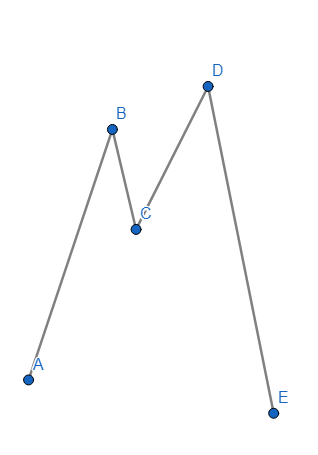 8․ 21x4=84 P=84 սմ   21x21=441 S=441 սմ9․ 2x3+7x2=20 3x7=2110․  7200:60=120 25x120=3000-16831556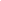 -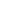 18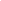 180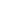 x56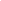 3168-6721664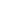 4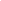 2-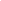 32320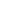 x4216+25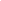  242672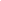 -437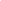 6x7=42  42+1=43426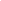 1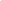 